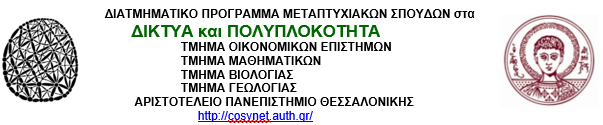 Α Ν Α Κ Ο Ι Ν Ω Σ ΗΠαρουσίαση Διπλωματικής ΕργασίαςΧρόνος: Πεμπτη 18 Φεβρουαρίου 2021, ώρα 17:45Χώρος: Διαδικτυακά στον σύνδεσμο 
https://authgr.zoom.us/j/9934982464?pwd=QU9YaTZnOVNlOEtVU1hxTExaMEpRZz09ΗμερομηνιαΤίτλος  Εργασίας Φοιτητης3-μελής Επιτροπή2021-02-18Μοντελοποίηση διάδοσης ιών με τη θεωρία δικτύωνModeling viruses spread with network theoryΚαλώνης ΣοφοκλήςΑντωνίου Ι. Βαρσακελης Ν.Ιωαννιδης Ε.